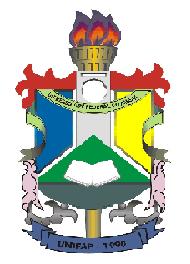 UNIVERSIDADE FEDERAL DO AMAPÁCAMPUS BINACIONAL DE OIAPOQUECOLEGIADO DO CURSO DE BACHARELADO EM ENFERMAGEMANEXO IIREQUERIMENTO DE REGISTRO DE CANDIDATURA PARA ELEIÇÃO DE COORDENADOR(A) E VICE-COORDENADOR(A) DO CURSO BACHARELADO EM ENFERMAGEM DA UNIVERSIDADE FEDERAL DO AMAPÁ-CAMPUS BINACIONAL DE OIAPOQUE Eu, ________________________________________________, RG nº _______________, CPF nº _____________________, matricula SIAPE nº _______________, professor(a) efetivo(a) da Universidade Federal do Amapá, lotado(a) na coordenação do Curso de Bacharelado em Enfermagem do Campus Binacional de Oiapoque e ________________________________________________, RG nº _______________, CPF nº ______________________, matricula SIAPE nº _______________, professor(a) efetivo(a) da Universidade Federal do Amapá, lotado(a) na coordenação do Curso de Bacharelado em Enfermagem do Campus Binacional de Oiapoque, na condição de candidatos à coordenador e vice-coordenador, respectivamente, vimos por meio desta, solicitar composição e inscrição de chapa junto a comissão eleitoral para eleição de coordenador e vice-coordenador do Curso de Enfermagem.Declaremos estar cientes do Edital de Eleição que rege este processo, bem como, declaramos estar de acordo com seu cumprimento.Oiapoque-AP, ______de _______________de 2018._______________________________         ________________________________Assinatura do candidato(a) a coordenador(a)               Assinatura do candidato(a) vice-coordenador(a)COMPROVANTE DE RECEBIMENTORecebemos a inscrição do(a)s docentes:________________________________________________________________________________________________Como candidato(a)s para eleição de coordenador e vice-coordenador do Curso de Bacharelado em Enfermagem do Campus Binacional de Oiapoque.Oiapoque-AP, _____ de _______________de 2018.As _____h e ______min.__________________________________Assinatura do responsável pelo recebimento